Сценарий спортивного праздника, посвященный Дню ЗащитникаОтечества«Солдатская смена!»                                                                  Разработала: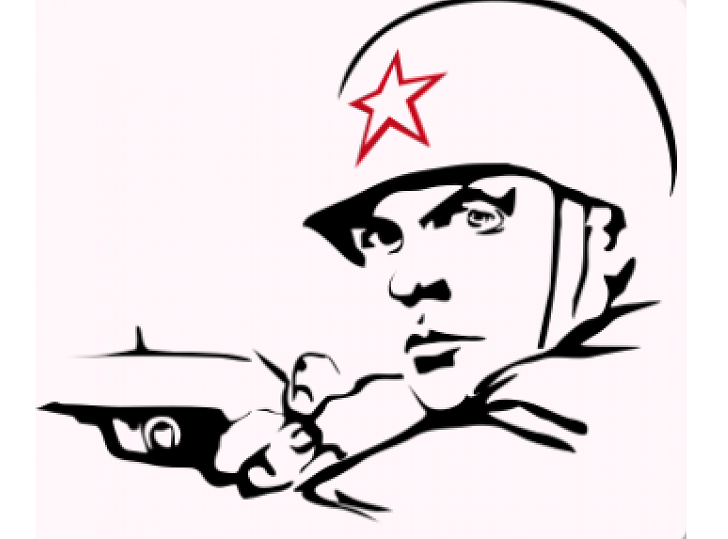  учитель физической культуры и здоровья,высшей категории                                                                                        Белоусова Алла НиколаевнаСценарий спортивного праздника«Солдатская смена!»Цели и задачи :Воспитать патриотические чувства у учащихся среднего звена;Пробудить у них живой интерес к предмету «Физическая культура и здоровье»;Дать возможность проявить командный дух борьбы;Продемонстрировать свои возможности.Сценарий мероприятияЗвучит марш. Команды входят в зал. Ведущий: Дорогие ребята, 23 февраля в Беларуси традиционно отмечается День Защитника Отечества. Слово «армия» происходит от латинского слова «армо» - вооружаю. Но не только оружием сильна армия, она сильна стойкостью, храбростью, ловкостью, смекалкой и боевым духом наших солдат. И сегодня мы попробуем прожить один день из жизни курсанта. Посмотрим, как наши ребята смогут справиться с трудностями армейской службы. Команды – «Равняйсь!», «Смирно!», «Равнение на флаг республики Беларусь». А теперь представим наше жюри:Главный судья соревнований …Судьи …Ведущий: Начинаем наш конкурс. Он называется « Полоса препятствий» Инвентарь: 6 матов; 8 гимнастических скамеек; 6 гимнастических палок; 3 противогаза; 3 стойки. Конкурс «Полоса препятствий». По сигналу каждый участник в противогазе  преодолевает полосу препятствий, проползая под гимнастическими палками, добегает до стойки, оббегает ее и возвращается обратно. Передает эстафету следующему участнику.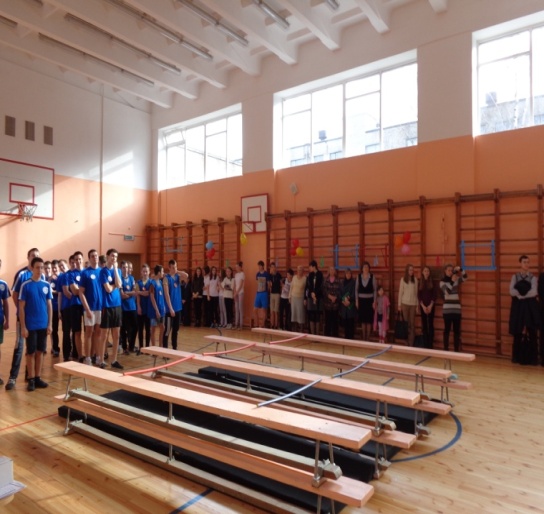 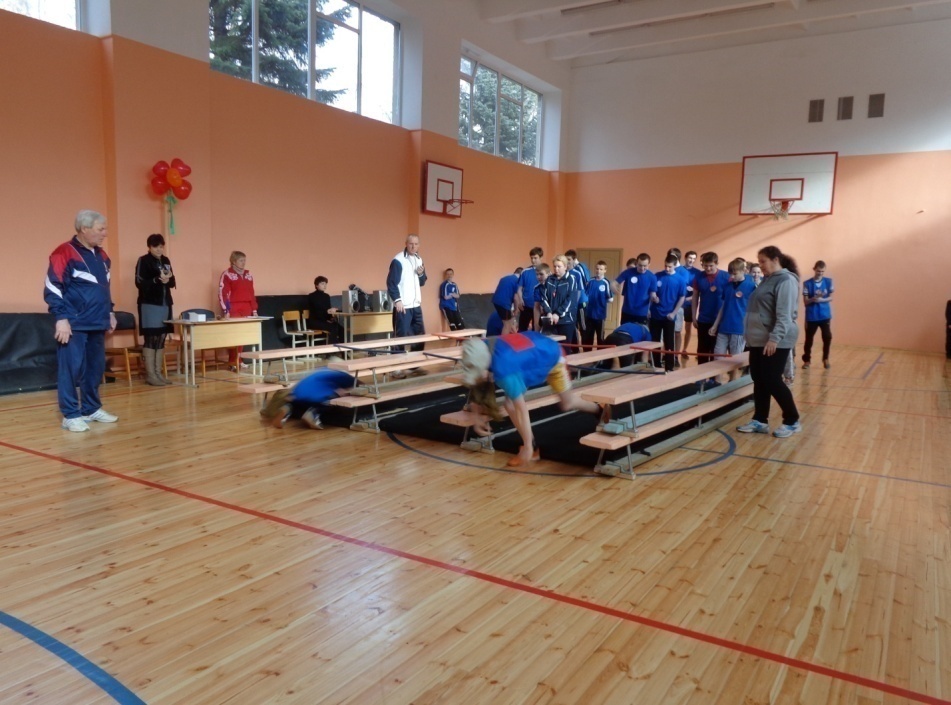 Ведущий: Вы прекрасно справились с первым заданием. Мы приступает к следующему заданию.Инвентарь: 6 гимнастических матов ,3 стойки.Конкурс «Переправа».Перед командой лежат 2 гимнастических мата. Участник берет их в руки и поочередно кладет на пол, наступая поочередно на гимнастический мат, переправляется вперед до нужной отметки. Затем оббегает стойку и возвращается обратно таким же способом. Передает эстафету следующему участнику.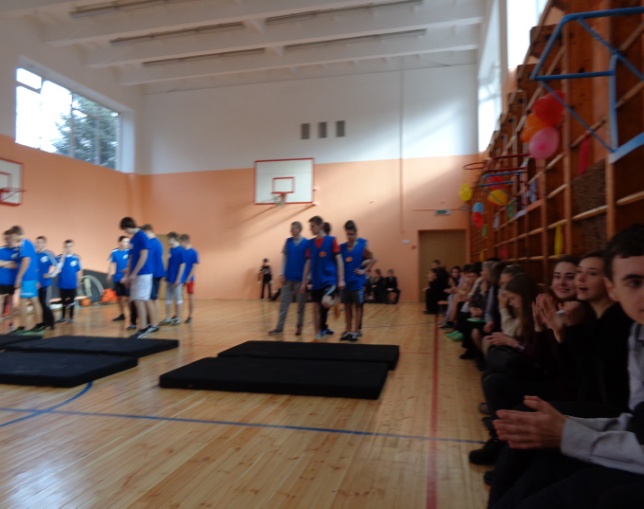 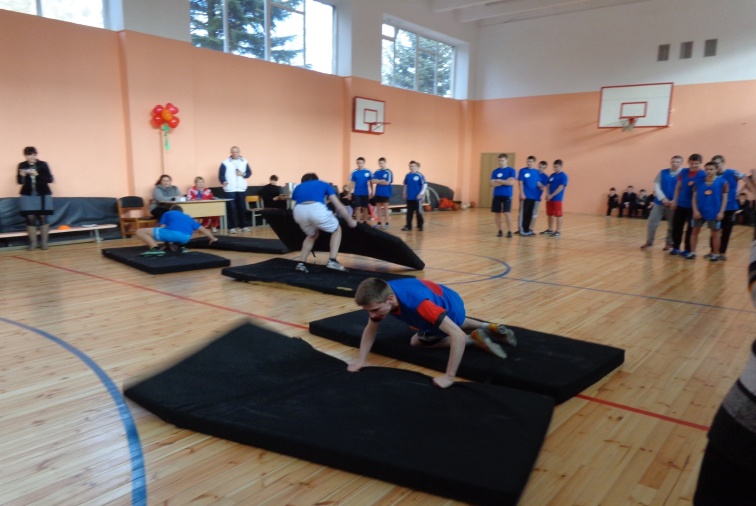 Ведущий: Молодцы! И с этим заданием справились отлично. В следующем конкурсном задании мы проверим вашу скорость и выносливость. Конкурс «Л/атлетическая».Инвентарь: 3 эстафетные палочки; 3 стойки.У каждого участника эстафетная палочка. По сигналу участник оббегает стойку и возвращается назад, передает эстафету следующему участнику.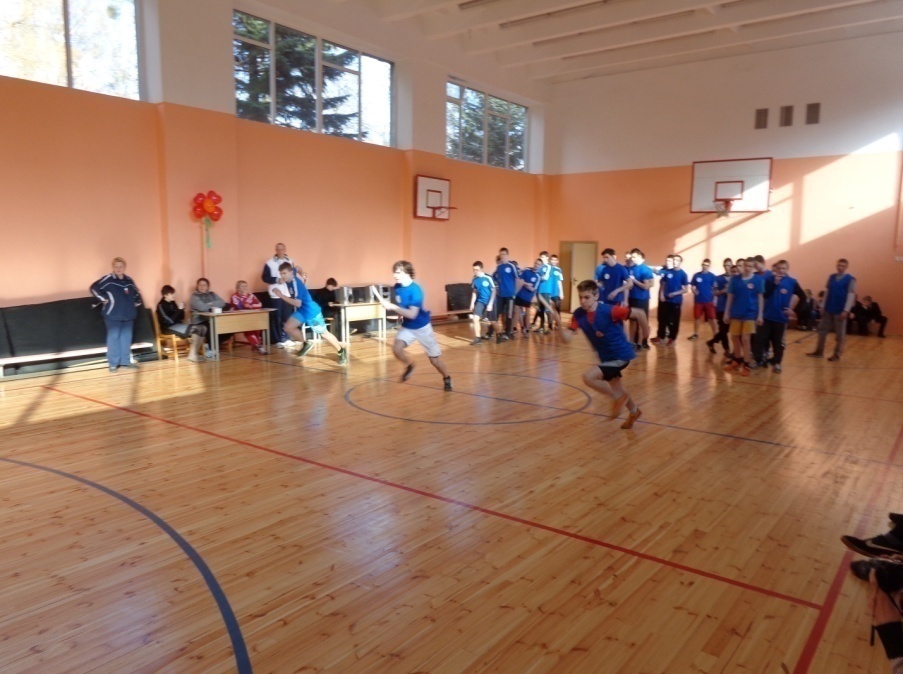 Ведущий: С эстафетой справились отлично.                  Быстро бегать – это всем привычно.                  Но и мячиком владеть,                  Надо все-таки уметь.Инвентарь: 3 баскетбольных мяча; 6 стоек; 3 обруча; 3 гимнастических мата. Конкурс «Баскетбольная».Участники конкурса ведут мяч к контрольной отметке и бросают его в лежащий обруч на гимнастическом мате до попадания, затем возвращаются назад, и передают эстафету следующему участнику. 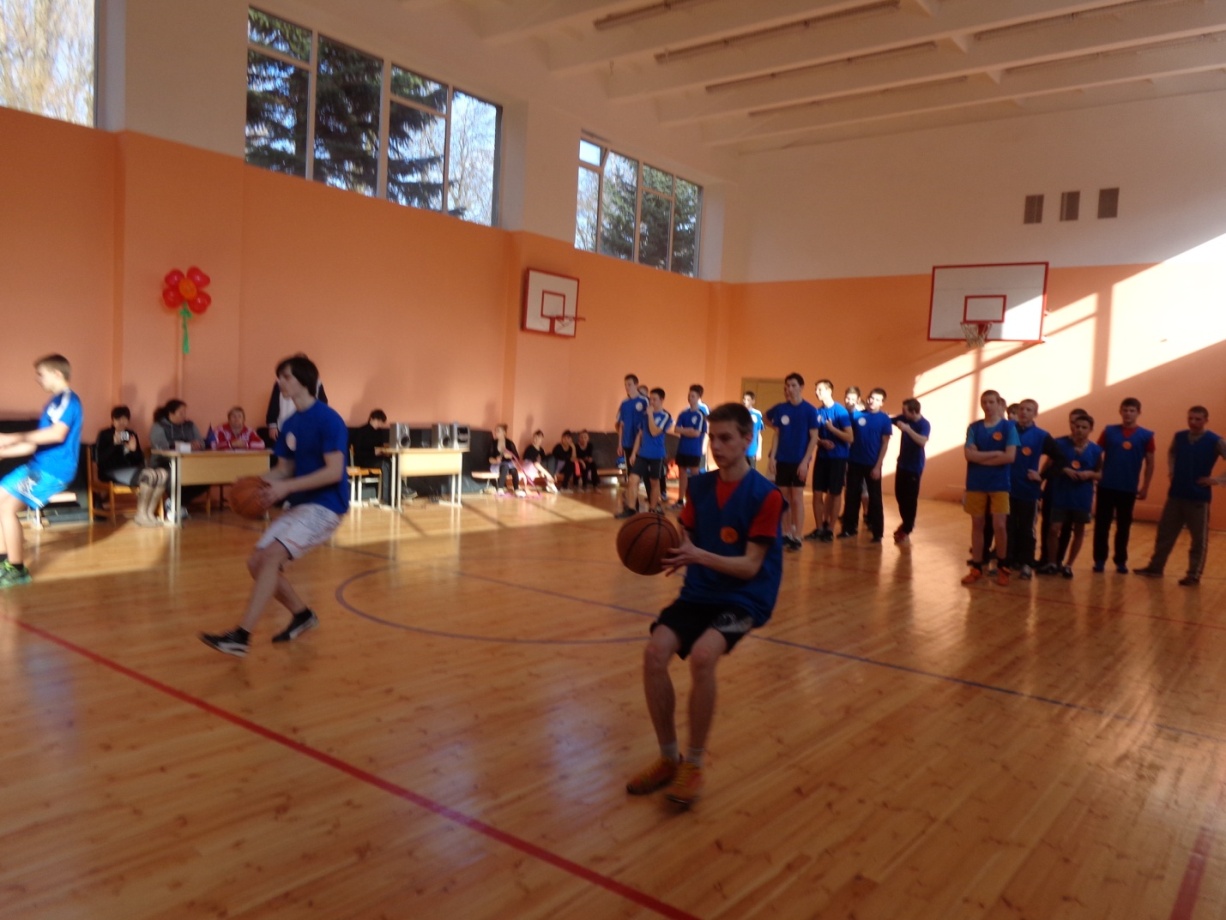 Ведущий: Молодцы! Мячом вы владеете профессионально. Но пришло время отдохнуть и посмотреть выступление команды черлидеров «Торнадо»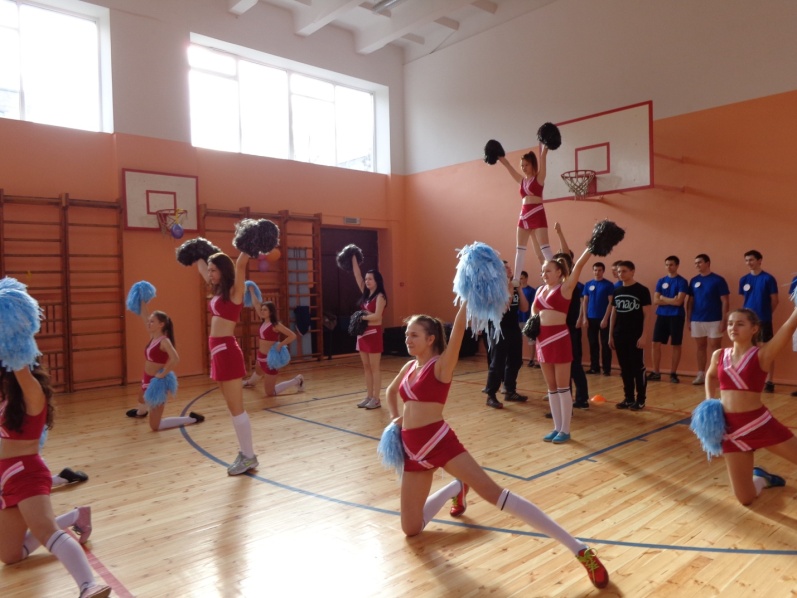 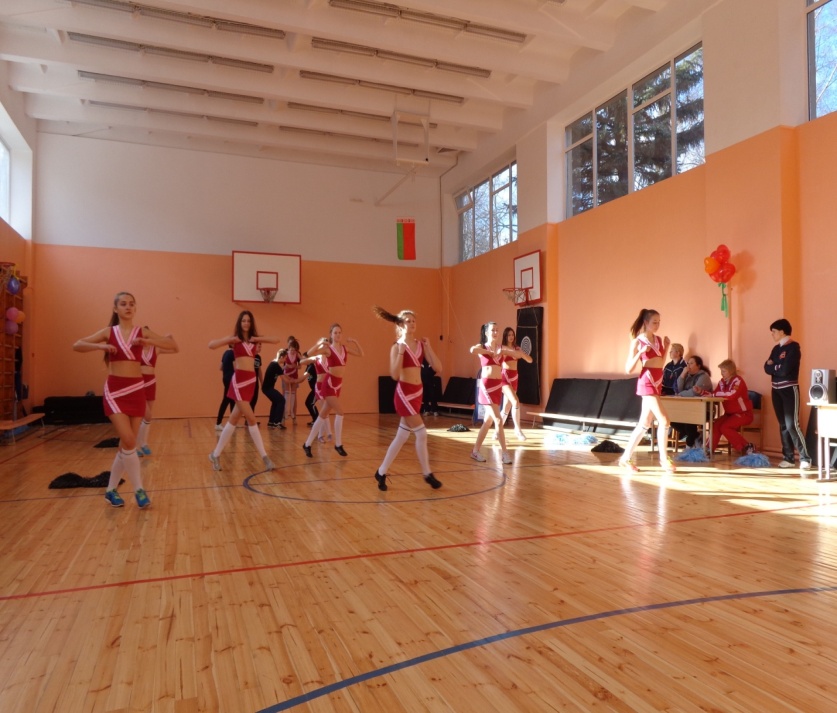 Ведущий: Спасибо команде «Торнадо». Лучшая благодарность за такое замечательное выступление это ваши аплодисменты. А мы приступаем к следующему конкурсу. Минер – самая опасная специальность в армии, поэтому нужно быть внимательным и осторожным. Инвентарь: 15 колец; 3 стойки; 15 теннисных мячей.Конкурс «Минирование» Участник с теннисными мячами в ведре добегает до кольца и кладет в его мяч и так во все кольца, лежащие на полу, оббегает стойку и собирает мячи в ведро, возвращается обратно.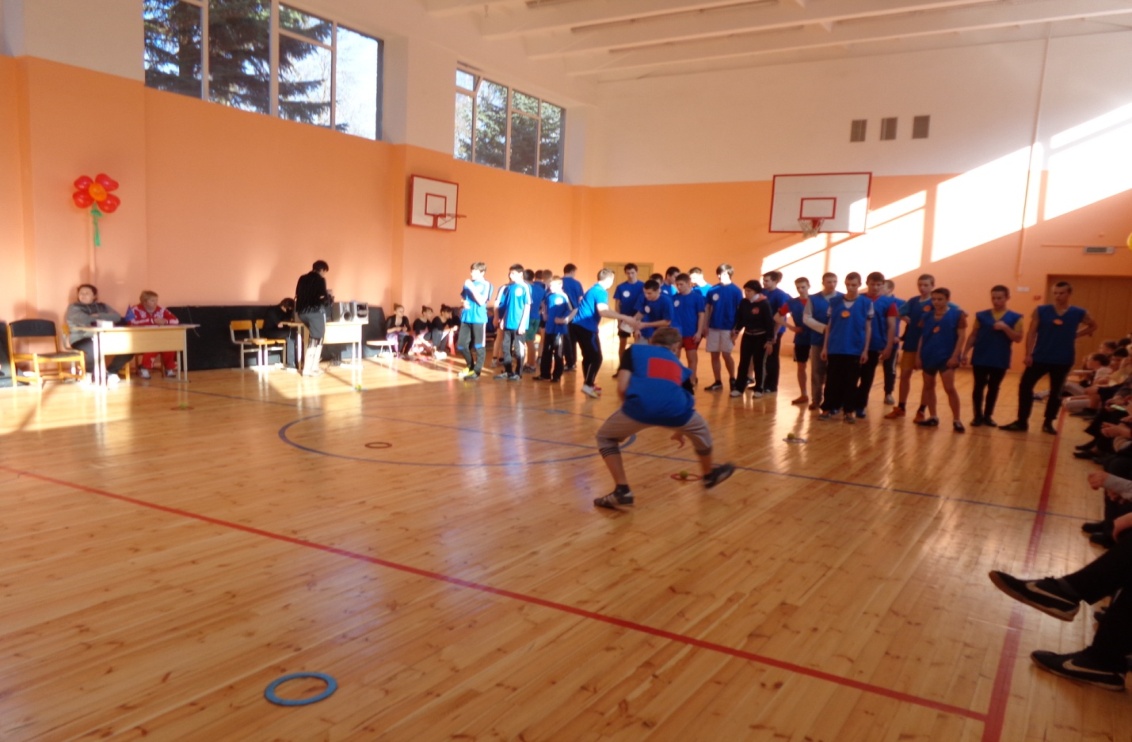 Ведущий: Армия – это коллектив. Только слаженная работа всего коллектива – залог успеха.Инвентарь: 3 макета автомата; 3 рюкзака;9 баскетбольных мячей, 3 стойки.Конкурс «Военизированная».С автоматов в руках и рюкзаком, наполненным баскетбольными мячами участник конкурса бежит до стойки, оббегает ее, возвращается назад, и передает эстафету следующему. 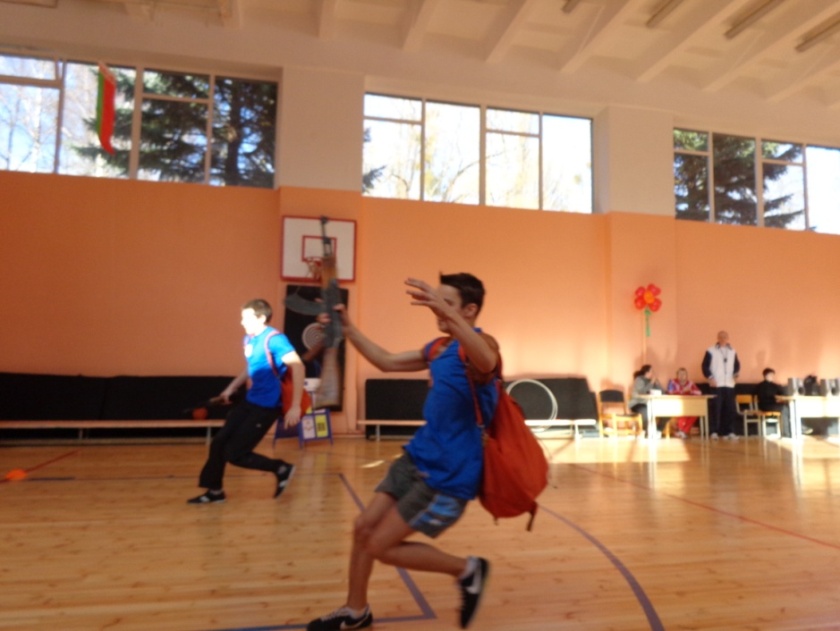 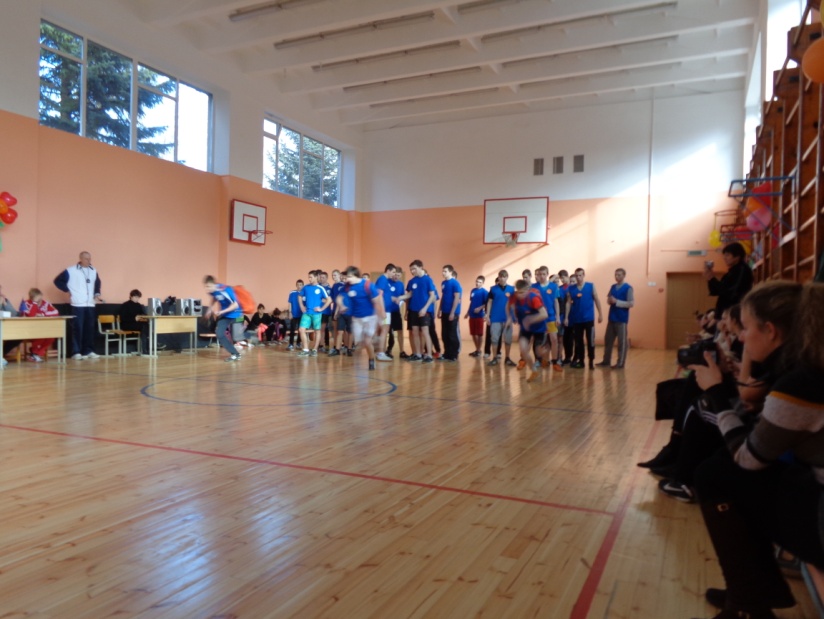 Ведущий: Ребята, вы молодцы! Приступаем к следующему конкурсу.Все хотят соревноваться, Пошутить и посмеяться,Силу, ловкость показать, И сноровку доказать.Ведущий: Посмотрим, чей капитан самый меткий. Инвентарь: набор для игры в «Дартс».Конкурс «Снайперы»Капитаны команд после проведения жеребьевки  метают дротики в мишень. 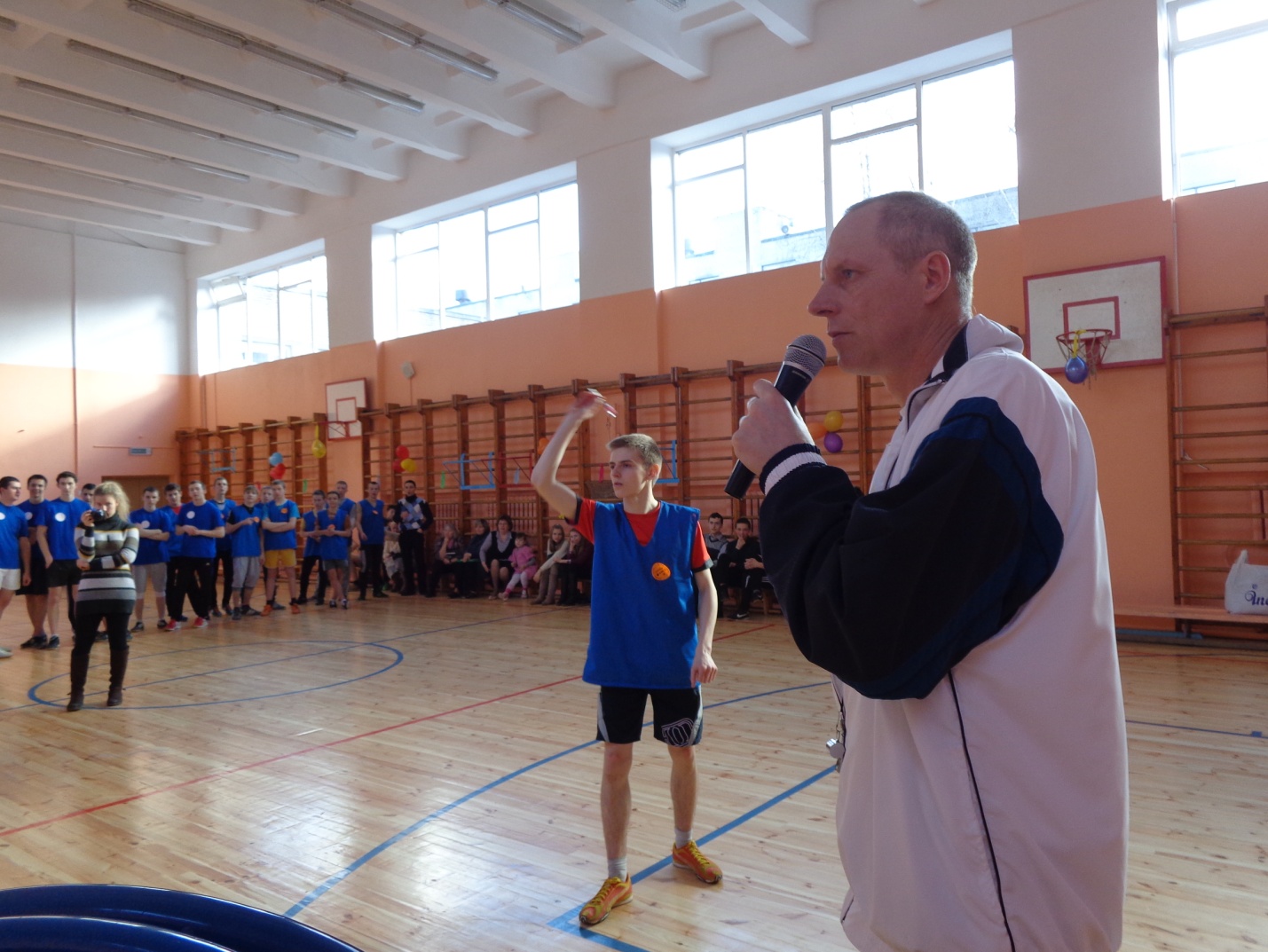 Ведущий: Вот и подошло время для последнего конкурса. Конкурс «Футболисты»Участникам предстоит вести футбольный мяч и с определённого места попасть мячом в ворота, если игрок не попал в ворота, то удар надо повторить.Инвентарь:  3 футбольных мяча, 6 стоек и 3 гимнастические палки.Ведущий: Наши соревнования подошли к завершению. Для подведения итогов, слово предоставляется судьям. Построение. Подведение итогов. Награждение команд. Спортивный праздник объявляется закрытым.Право опустить флаг РБ предоставляется капитану победителей.